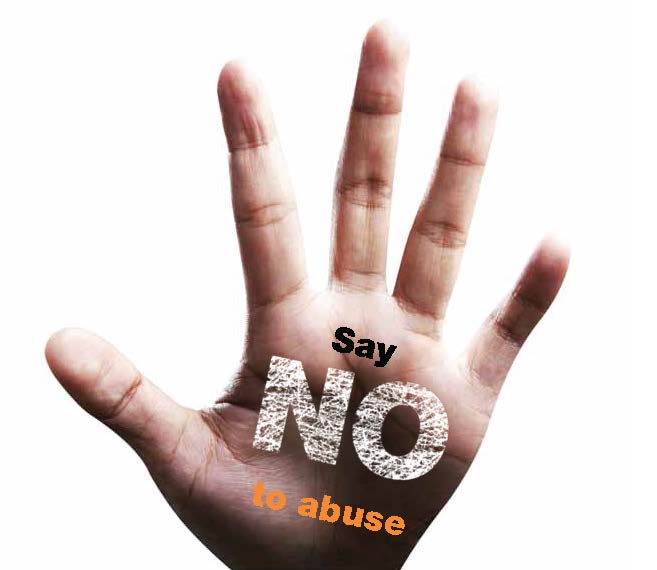 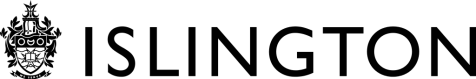 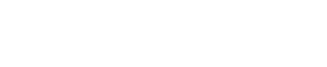 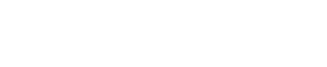 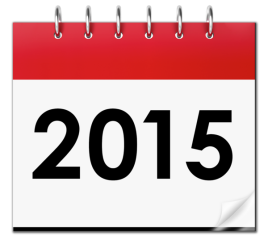 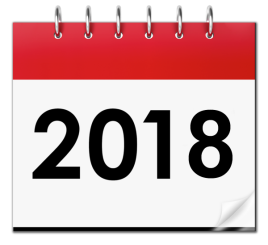 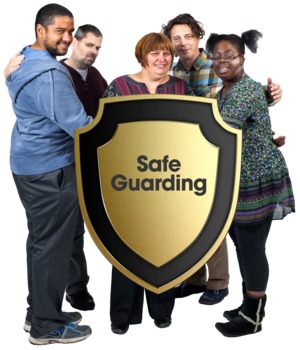 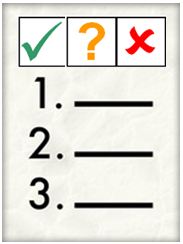 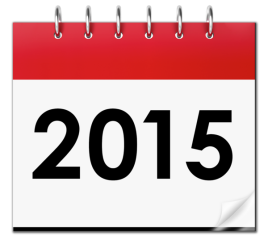 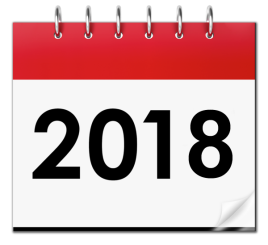 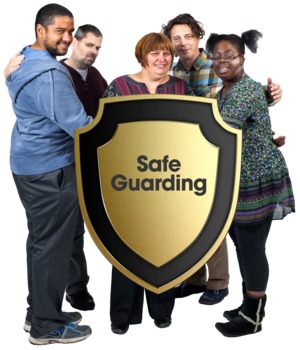 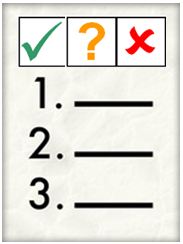 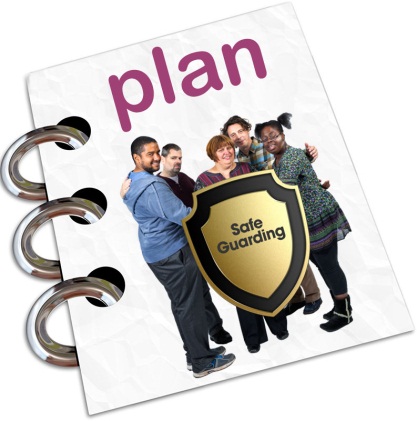 We are asking people in Camden and Islington about our plan for helping people stay safe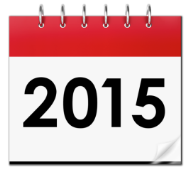 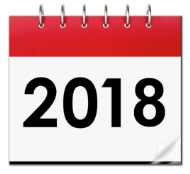 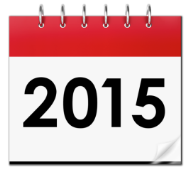 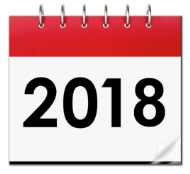 The plan will be for the years 2015 to 2018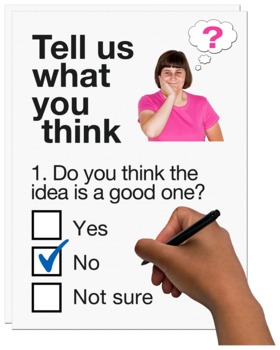 Please tell us what you think about our ideas for the plan by filling in this questionnaireEmpowerment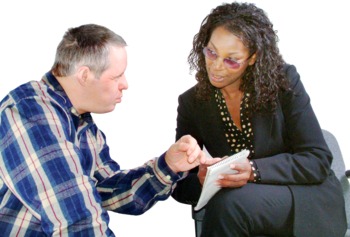 People listen to me when I tell them what I want to happen as a result of the safeguarding investigation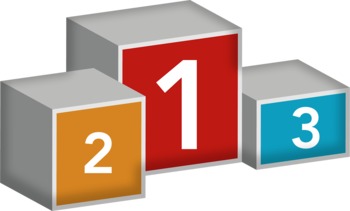 We think it is important to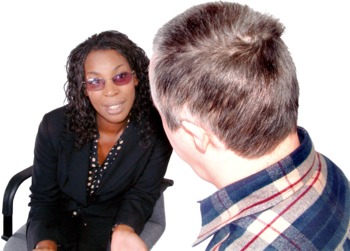 ask adults at risk how they want to be kept safe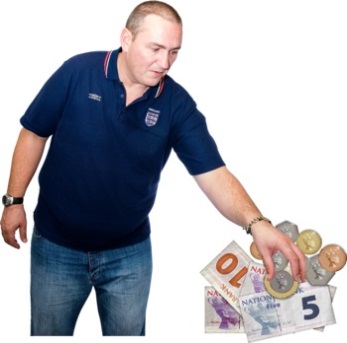 tell people about new scams and fraud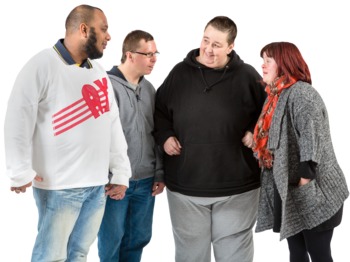 help people to share stories and experiences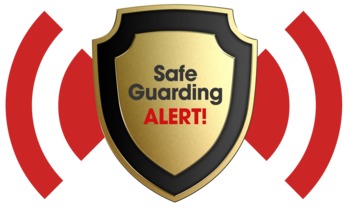 listen to what it is like to be safeguarded  EmpowermentPeople listen to me when I tell them what I want to happen as a result of the safeguarding investigationDo you think it is important to put this in our plan?  Please only tick 1 box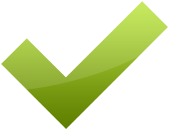 		yes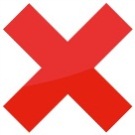 		no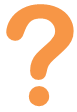 		I’m not surePlease tell us why you think this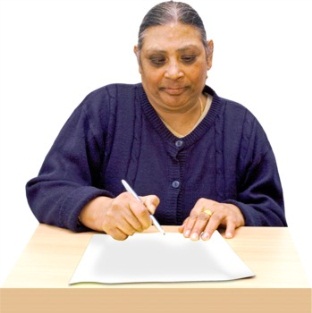 What do you think we could do to give people who are at risk of harm a say in how they are protected? 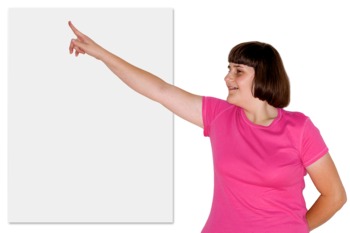 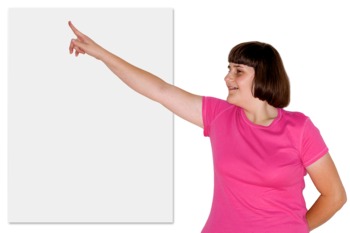 Prevention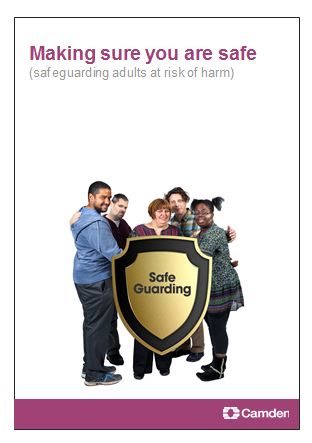 I can have easy read information about what abuse ishow to know when abuse is happeningwhat I can do to get helpWe think it is important to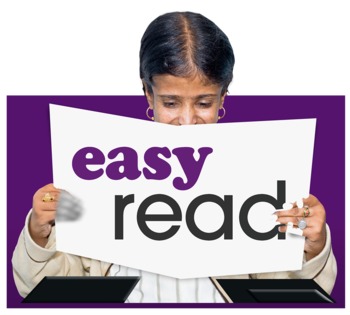 have information about how to protect yourself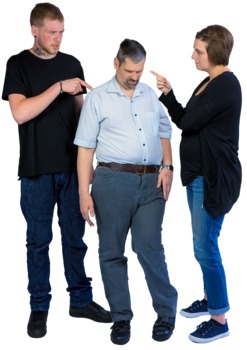 deal with bad care before it turns into abuse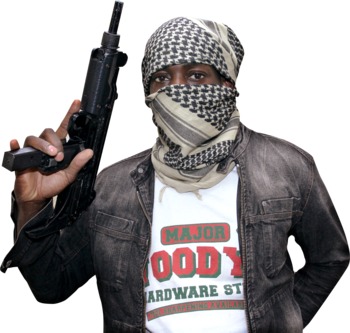 stop people with extreme views from targeting vulnerable people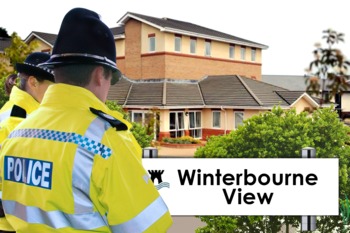 learn from serious incidents around the countryPreventionI can have easy read information about what abuse ishow to know when abuse is happeningwhat I can do to get helpDo you think it is important to put this in our plan?  Please only tick 1 box		yes		no		I’m not surePlease tell us why you think thisHow would you like to have your information about abuse?  For example, in a leaflet, on the Internet or with a training event… Proportionality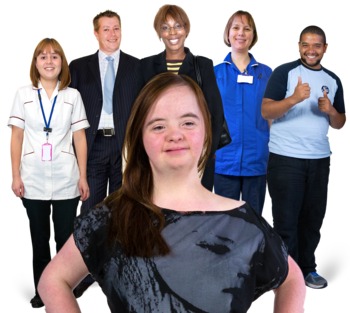 I know that staff and other professionals will do what I agree is best for meThey will only get involved as much as they need toWe think it is important to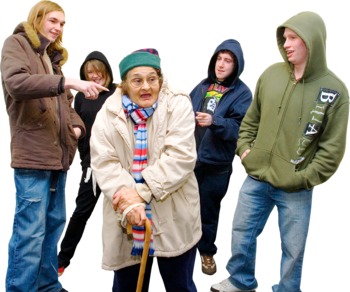 know about and deal with the risks people facedeal with serious cases of abuse in the right way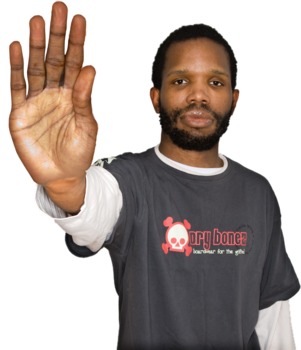 only take away people’s freedoms if we think this is the only way to keep them safe or give them the right care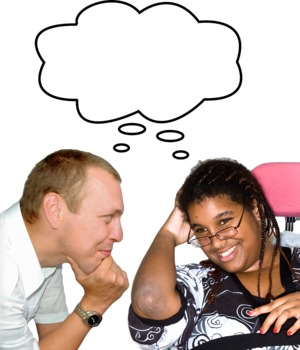 help adults at risk and families to find solutionsProportionalityI know that staff and other professionals will do what I agree is best for me.They will only get involved as much as they need to.Do you think it is important to put this in our plan?  Please only tick 1 box		yes		no		I’m not surePlease tell us why you think thisWhat do you think we could do to help people feel sure that staff and professionals are doing their best for them?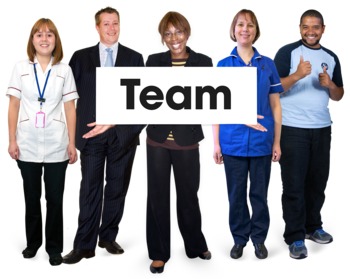 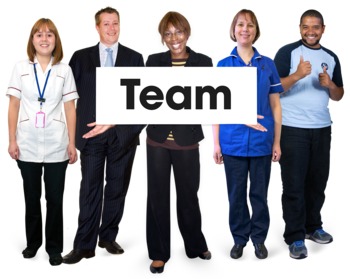 Protection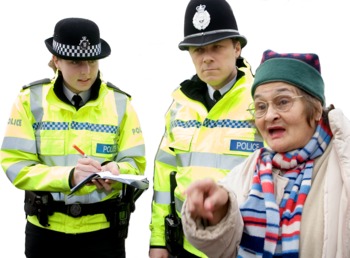 I get help and support to report abuse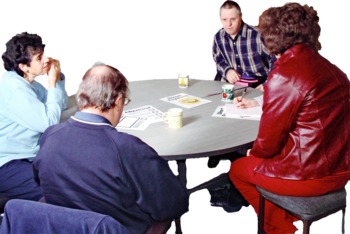 I get help to take part in the safeguarding process as much as I want and am able toWe think it is important tolook into reports of abuse as quickly as possible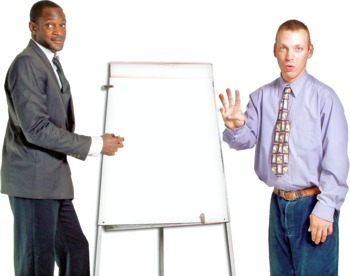 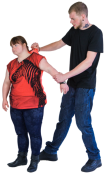 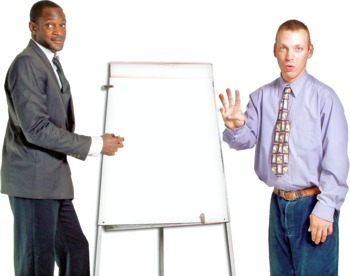 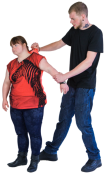 train staff and volunteers to keep people safe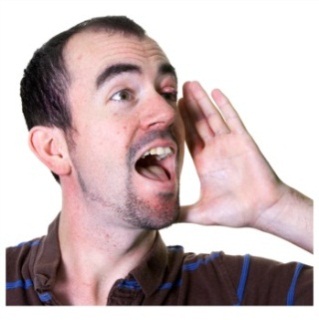 help people get their voices heard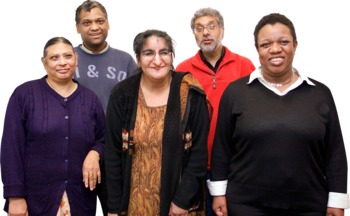 support minority ethnic groups to report abuseProtectionI get help and support to report abuseI get help to take part in the safeguarding process as much as I want and am able toDo you think it is important to put this in our plan?  Please only tick 1 box		yes		no		I’m not surePlease tell us why you think thisWhat do you think would help people at risk of harm, and their families and carers, to take part in the safeguarding process?Partnership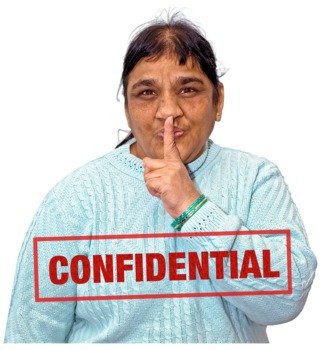 I know that staff and other professionals keep my personal information privateThey only share what is necessary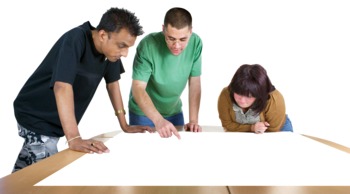 They work together to get the best result for meWe think it is important to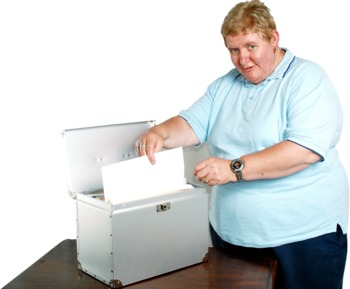 develop clear information sharing arrangements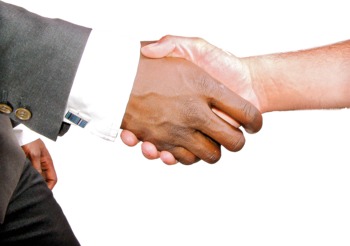 work more with voluntary organisations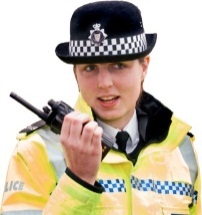 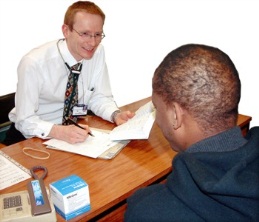 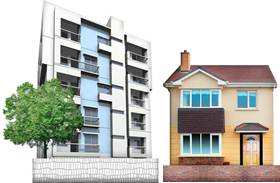 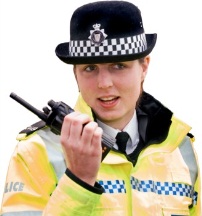 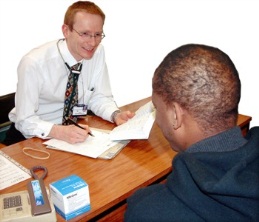 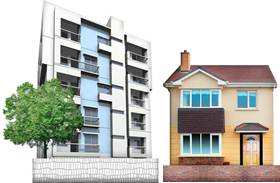 help GPs, police, and housing to report abuse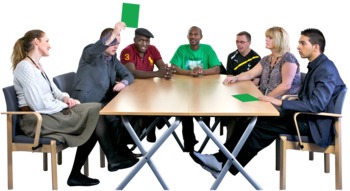 check we have the right people on the boardPartnershipI know that staff and other professionals keep my personal information private.They only share what is necessary.They work together to get the best result for me.Do you think it is important to put this in our plan?  Please only tick 1 box		yes		no		I’m not surePlease tell us why you think thisHow would you want Camden and Islington to work together to keep people safe from abuse and bad care?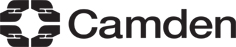 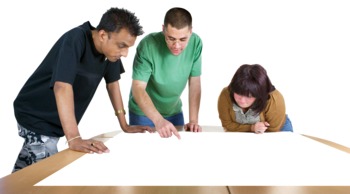 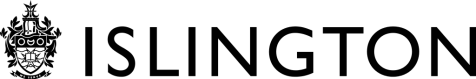 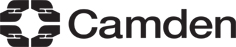 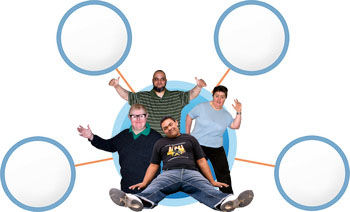 AccountabilityI understand the role of everyone involved in my life as someone who uses servicesWe think it is important to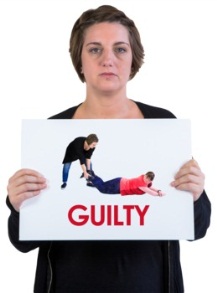 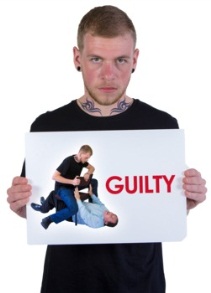 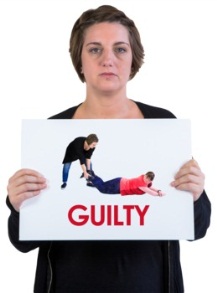 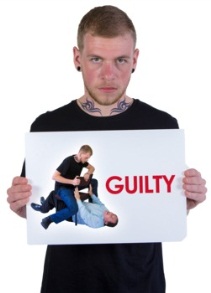 help more victims of abuse to get justice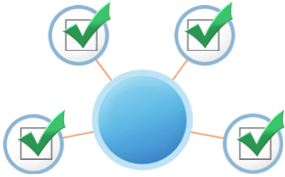 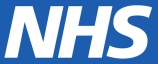 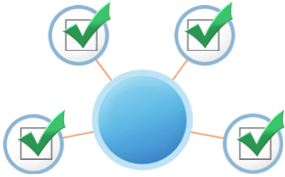 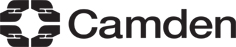 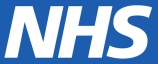 check care and health services are good enoughdeal with abusive care and health serviceskeep making safeguarding better  AccountabilityI understand the role of everyone involved in my life as someone who uses servicesDo you think it is important to put this in our plan?  Please only tick 1 box		yes		no		I’m not surePlease tell us why you think thisWhat can we do to make sure victims of abuse in Camden and Islington get justice?A few more questionsCan you think of anything else that would make a big difference and help people stay safe?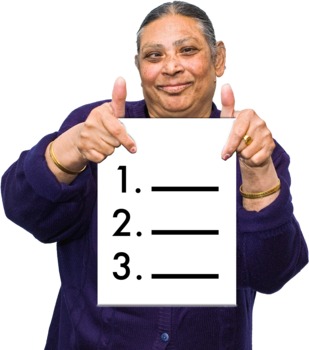 What types of abuse and bad care do you think people in Camden or Islington are most at risk from?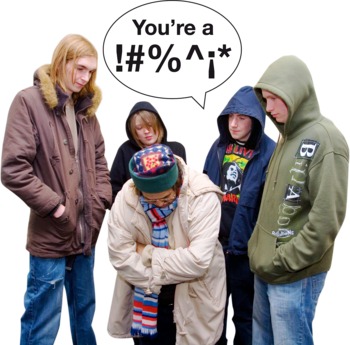 Who would you tell if you were worried that someone was being abused or not looked after properly? 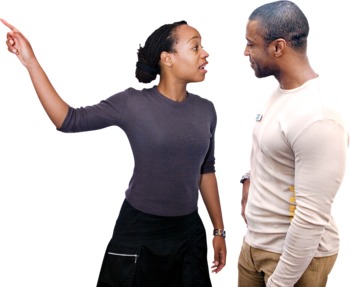 How can we make it easier for people to report abuse or bad care?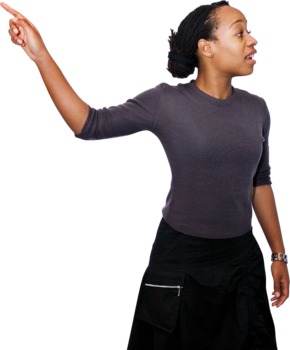  Please use this space to tell us anything else you want to say about our plan for keeping people safe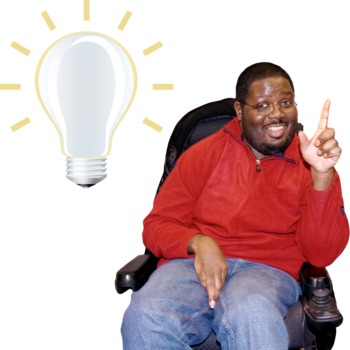 To find out more about safeguarding, download the easy read guide here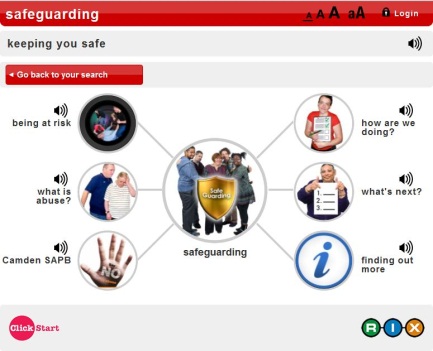 Or check out the safeguarding wiki website hereAbout youYou do not have to answer these questions but your answers will help us give a better service to different groups of peopleHow old are you? (please tick 1 box only)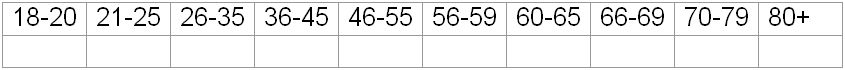 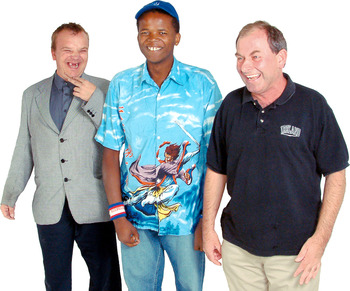 I am a man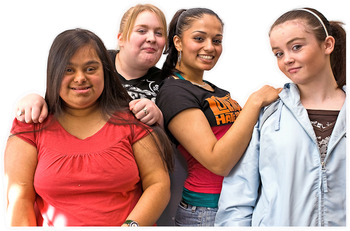 I am a womanWhat is your ethnic group? (please tick 1 box only)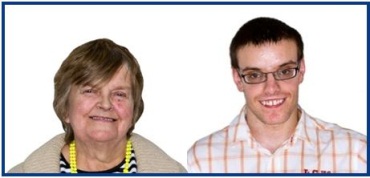 				White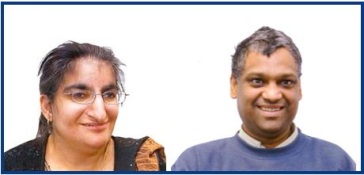 				Asian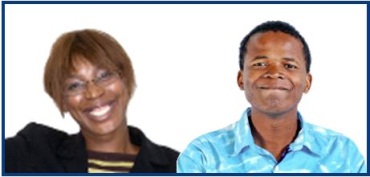 				Black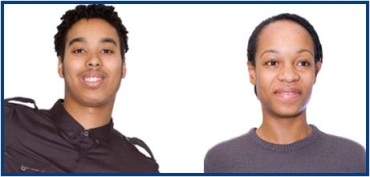 				Mixed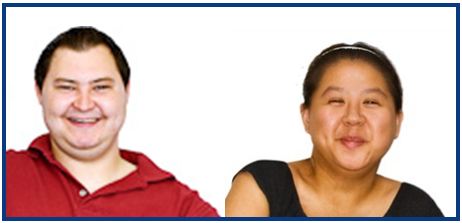 				OtherDo you have a disability?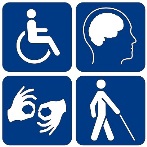 			yes				     noPlease tick the box (or boxes) that apply to you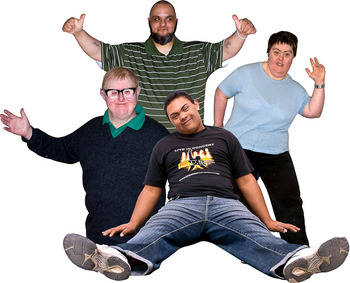 			learning disability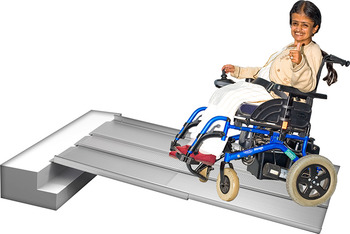 			physical disabilty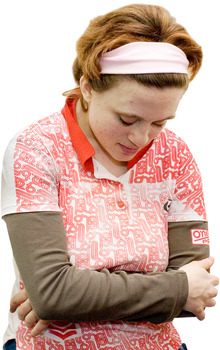 			mental health condition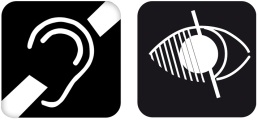 			sensory needs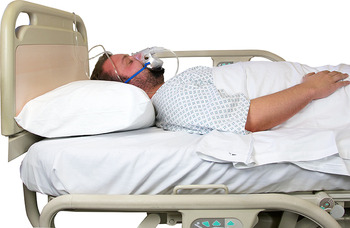 			long term illness			other disability         ……………………………………………………..What is your religion, if you have one? (please tick 1 box only) 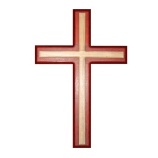 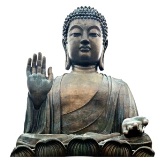 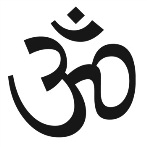 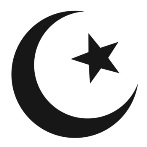 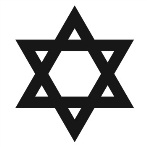 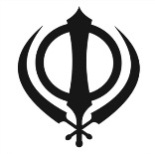 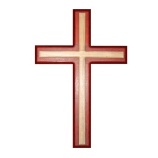 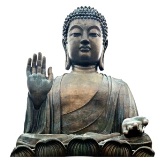 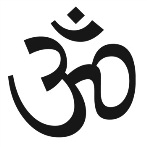 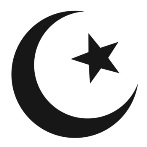 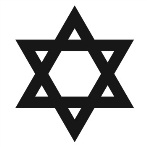 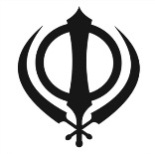 What is your sexual preference? (please tick 1 box only) 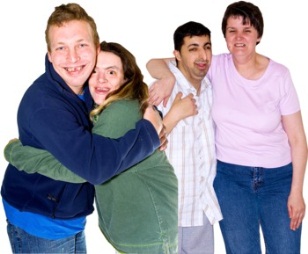 heterosexual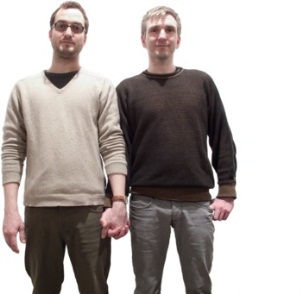 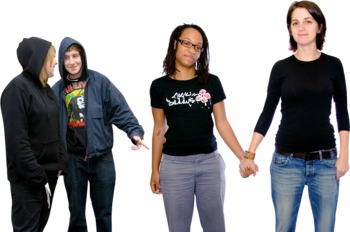 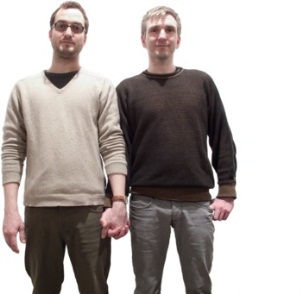 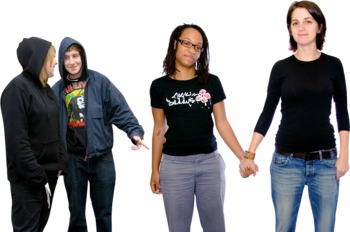 			gay or lesbian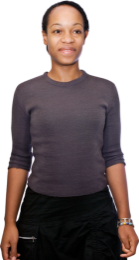 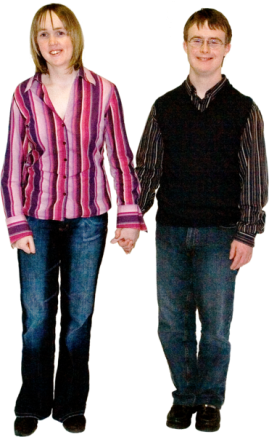 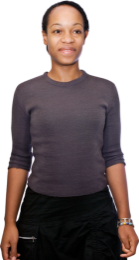 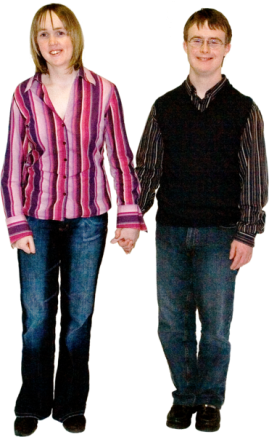 			bisexual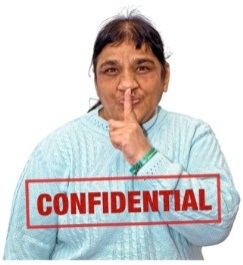 			I’d rather not sayPlease return this questionnaire to:Camden SAPB, c/o Performance and Service Improvement,Adult Social Care, Camden Town Hall, Judd Street, WC1H 9JEOr email to: camdenSAPB@camden.gov.uk